        Name:  _______________________________	            			 Homework:  Module 4 – HW 1 Show all your work in the space provided!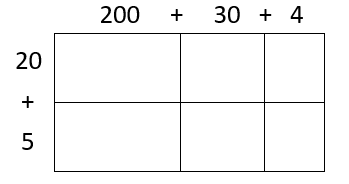 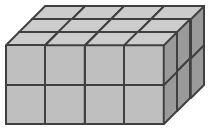 